21.07.2018 г. в г. Волжский проходил открытый городской турнир по армрестлингу посвященный дню г. Волжского среди юношей и девушек, юниоров и юниорок. На этих стартах принимала участие команда Иловлинского муниципального района, в состав которой вошли: Белкина Ксения, Авдевнина Алина, Мухина Арина, Соловьева Надежда, Шлейников Никита, Махмудов Рамазон, Редько Виталий, Симагин Данила (все – Иловлинское г/п), Попова Алена (Большеивановское с/п) и Сорокин Валерий (Логовское с/п).Наши юные рукоборцы вновь продемонстрировали высокий уровень подготовки, что позволило занять второе общекомандное место, уступив лишь хозяевам турнира.А в личном первенстве отличились:Белкина Ксения – 3 место, среди девушек до 60 кг;Авдевнина Алина – 1 место, среди девушек до 60 кг;Попова Алена – 2 место, среди юниорок до 60 кг;Мухина Арина – 3 место, среди юниорок свыше 60 кг;Соловьева Надежда – 2 место, среди юниорок свыше 60 кг;Шлейников Никита – 2 место, среди юношей до 70 кг;Махмудов Рамазон – 2 место, среди юниоров до 60 кг;Сорокин Валерий – 2 место, среди юниоров до 80 кг.Поздравляем ребят с успешным выступлением на данном турнире!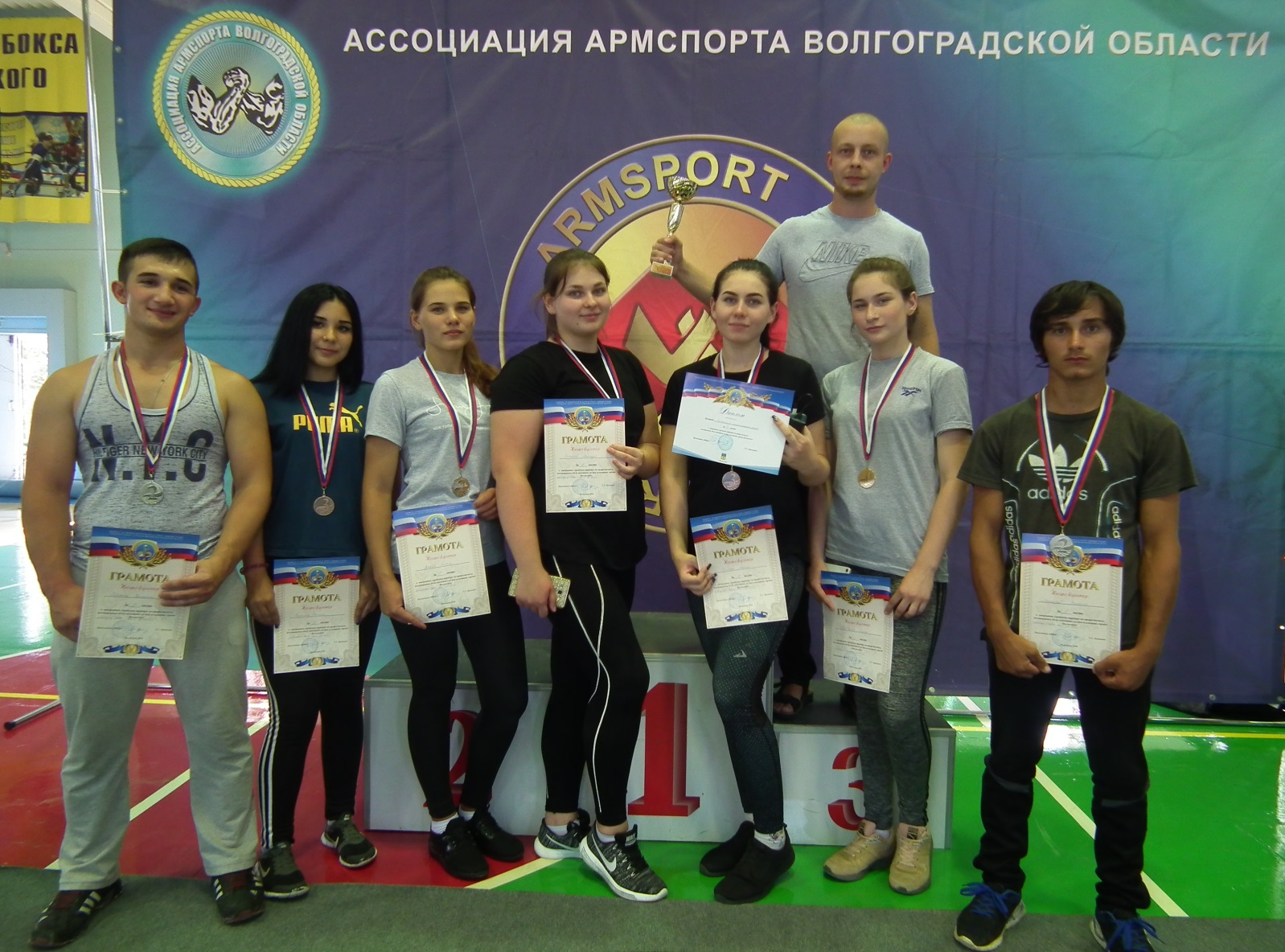 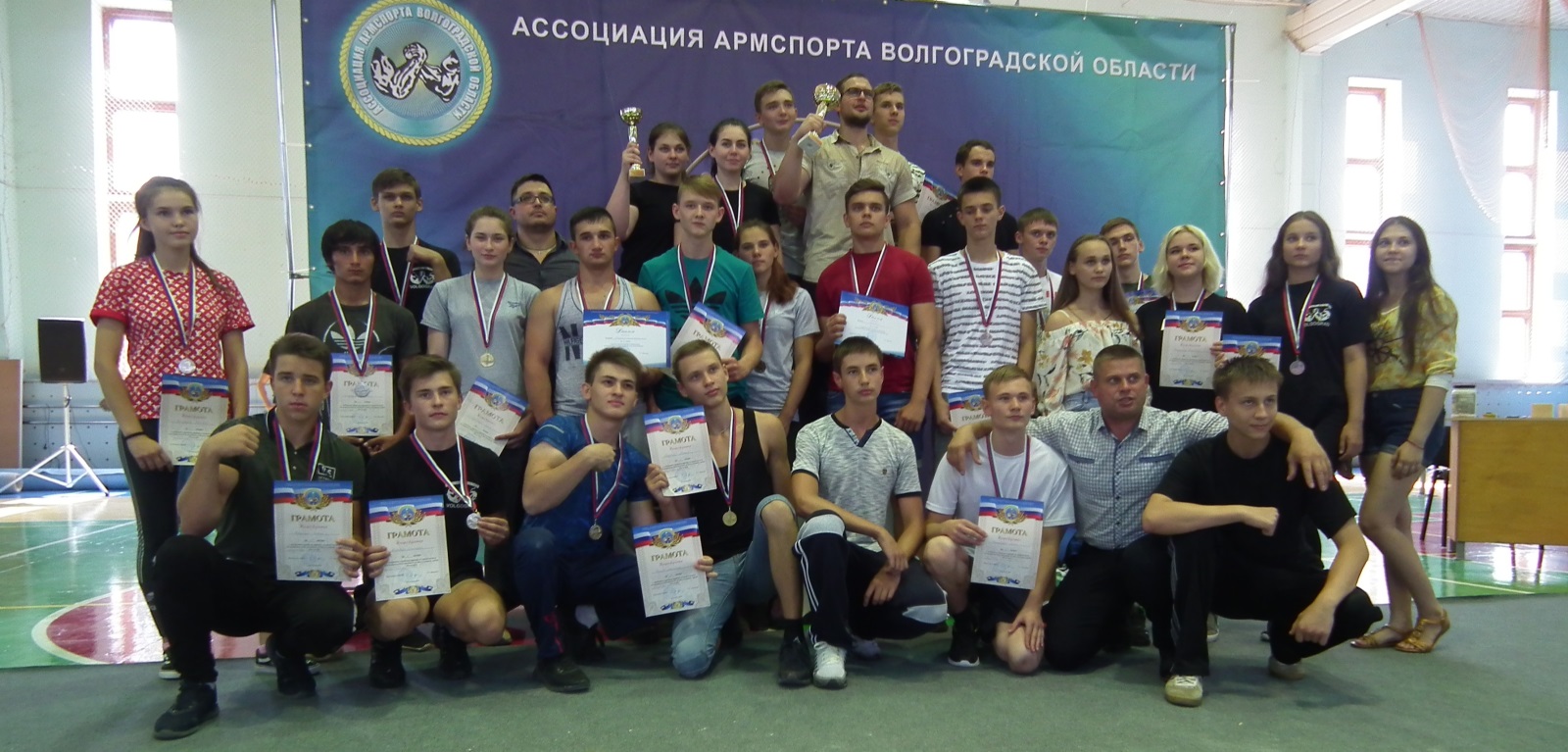 